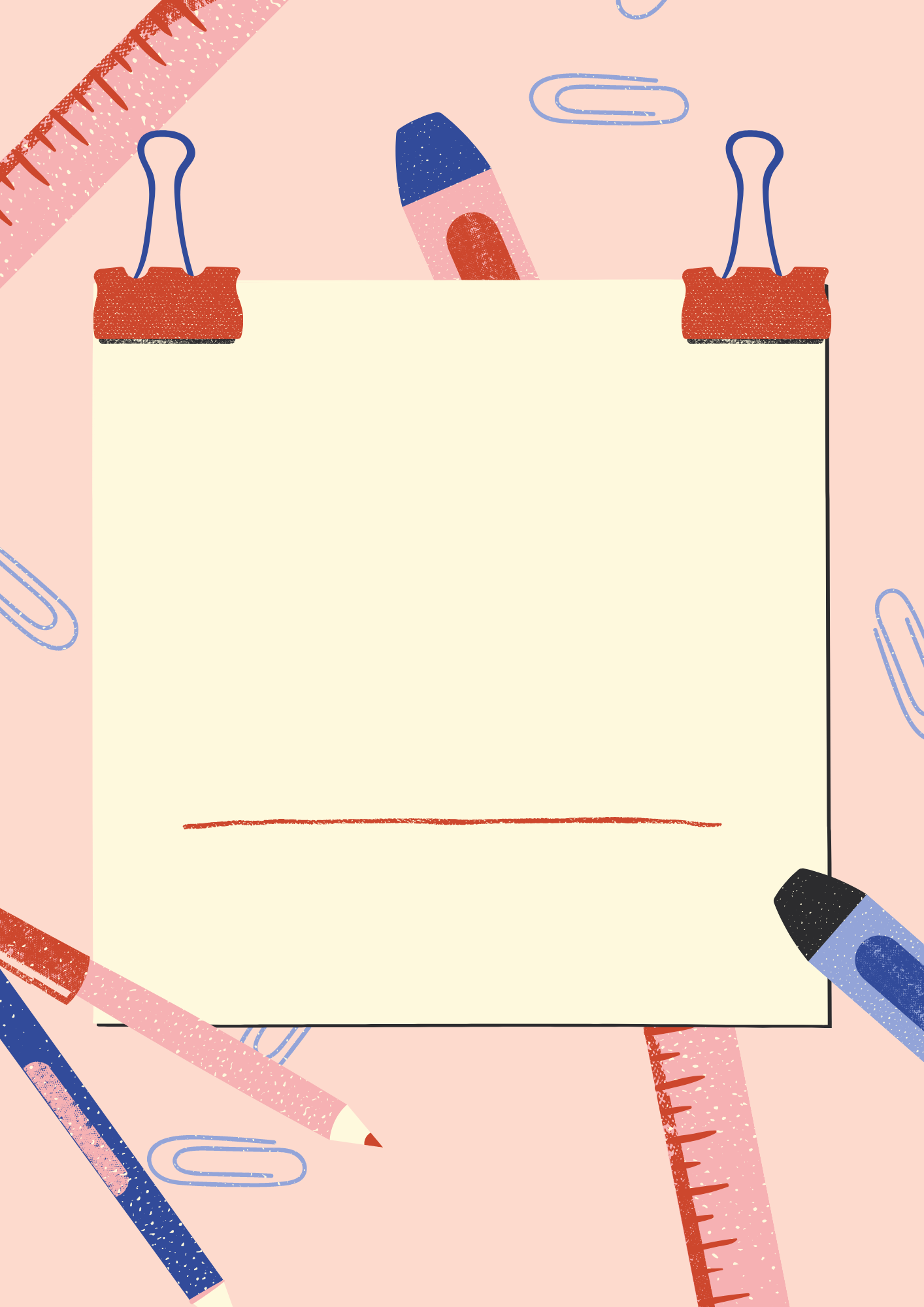 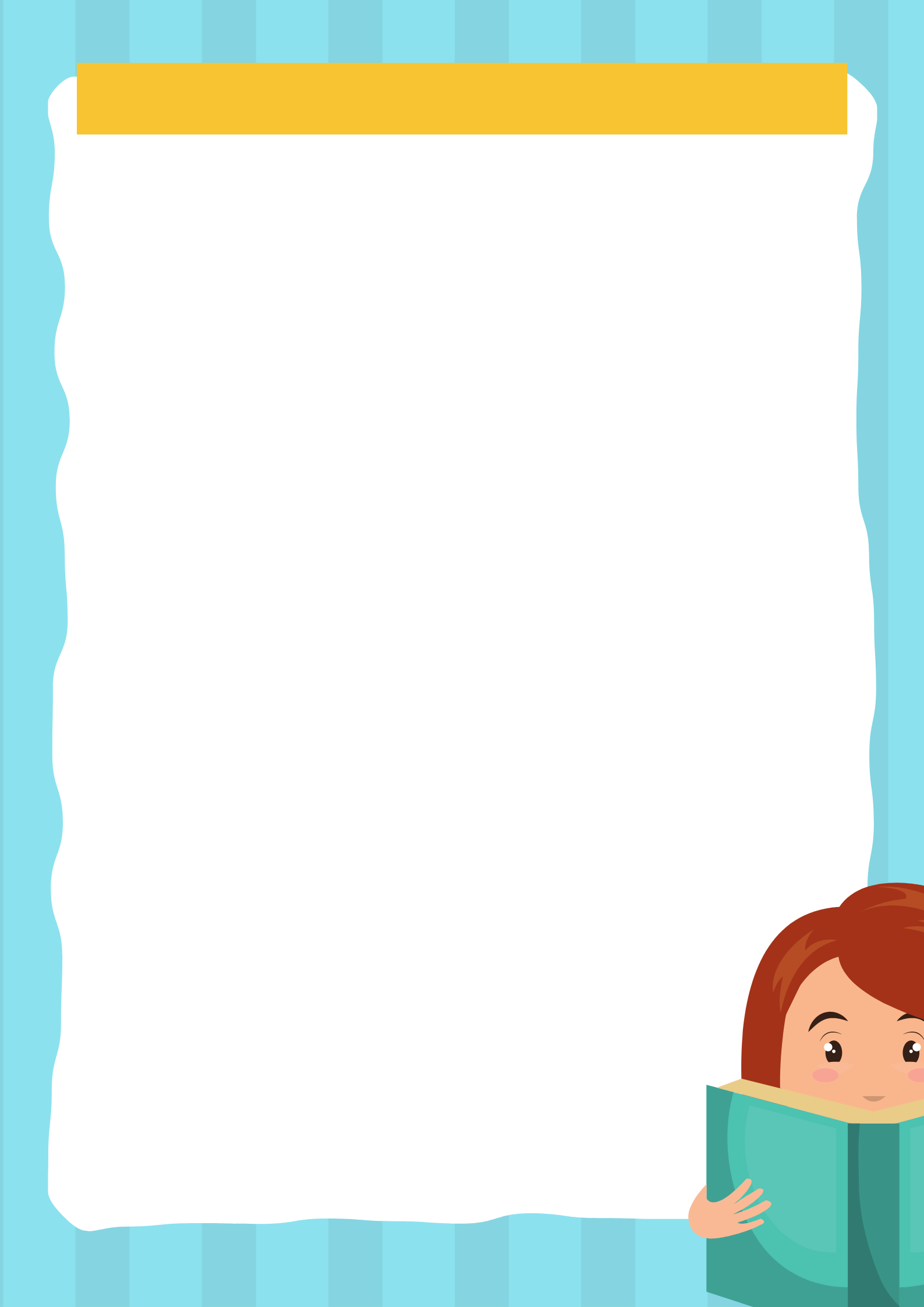 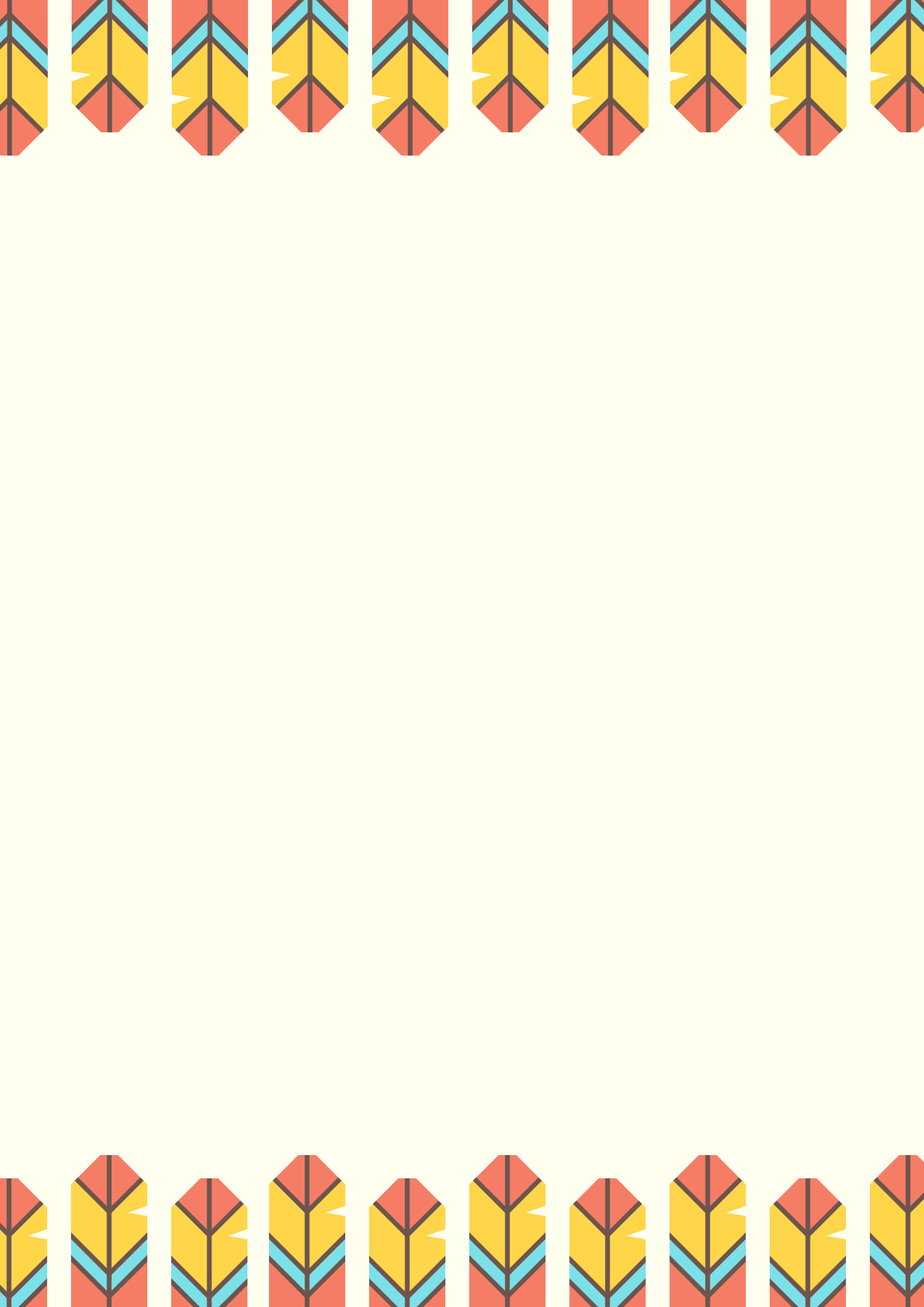 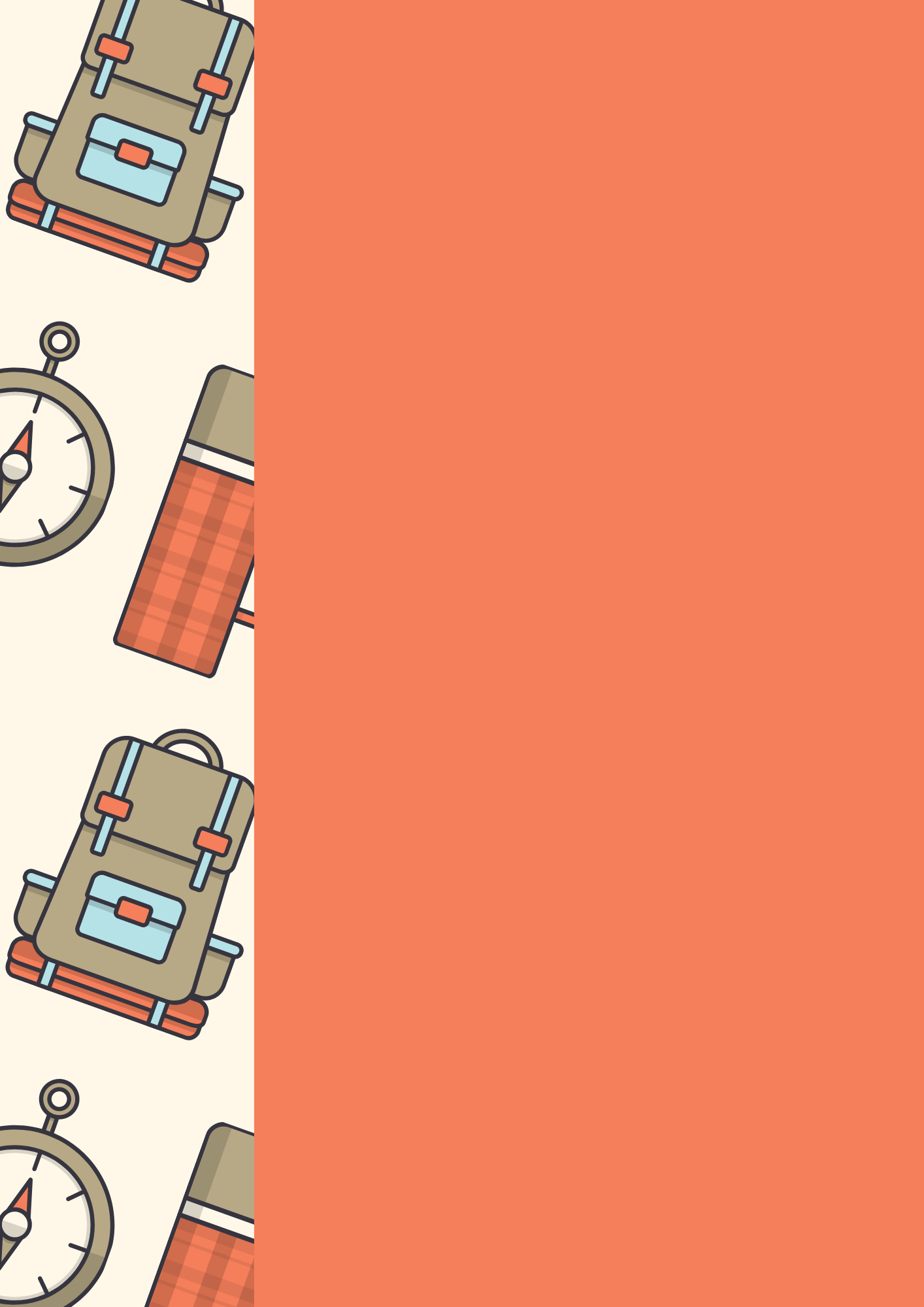 L’étude des sons avec Codeo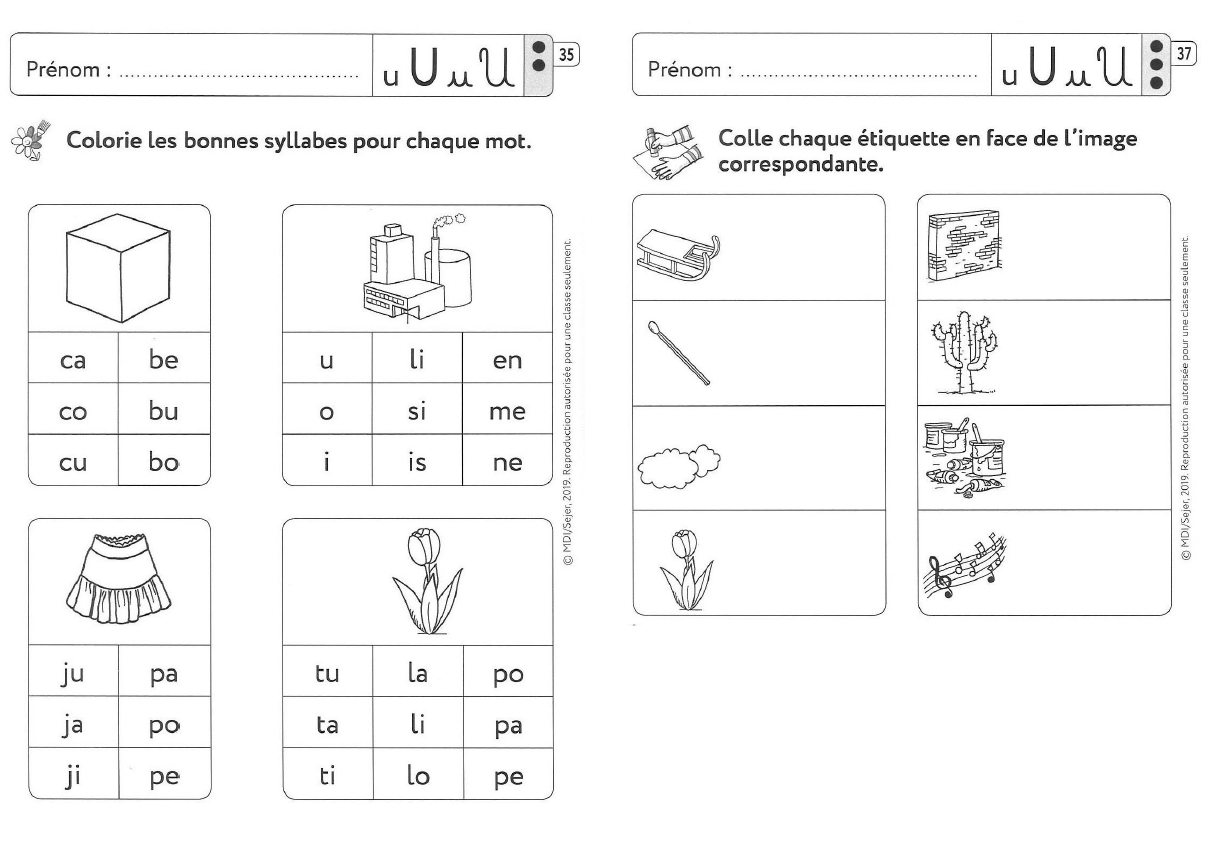 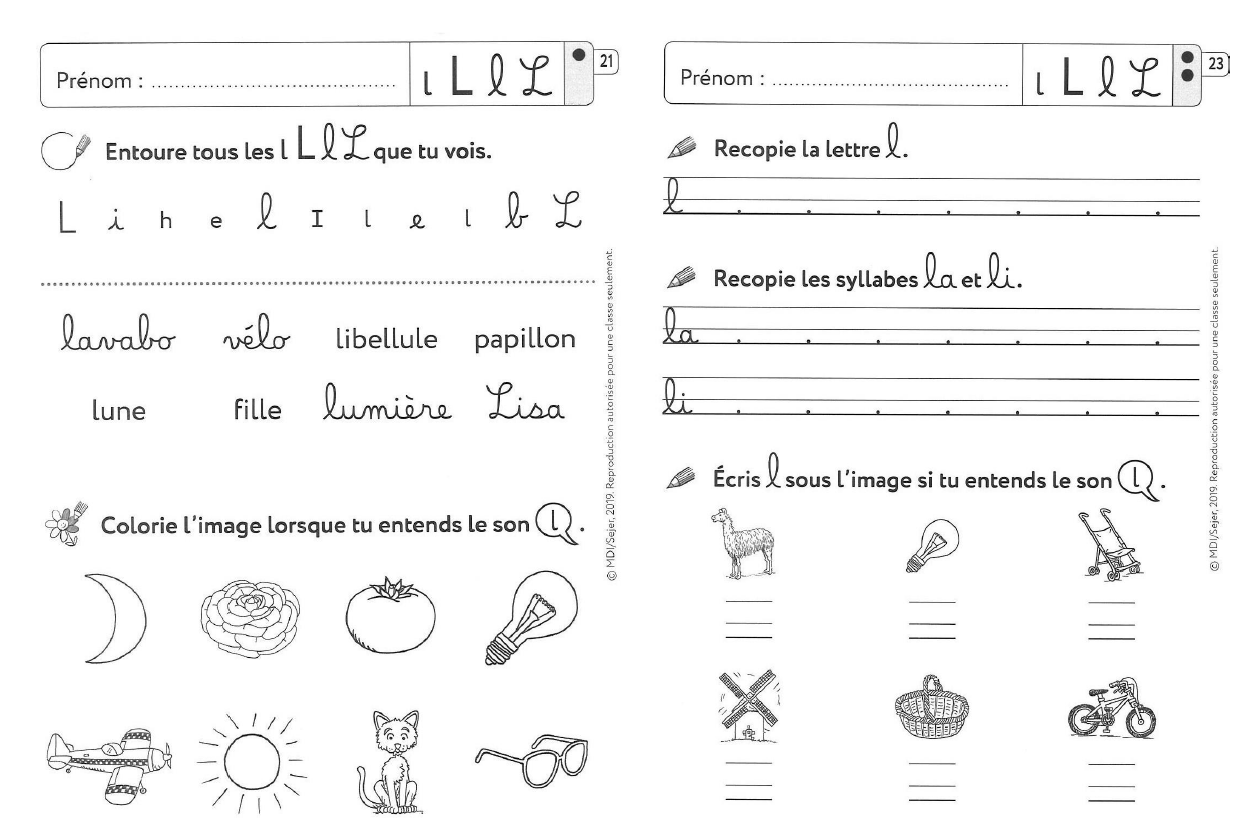 La compréhension : comprendre ce qu’on lit, avec le fichier Trampoline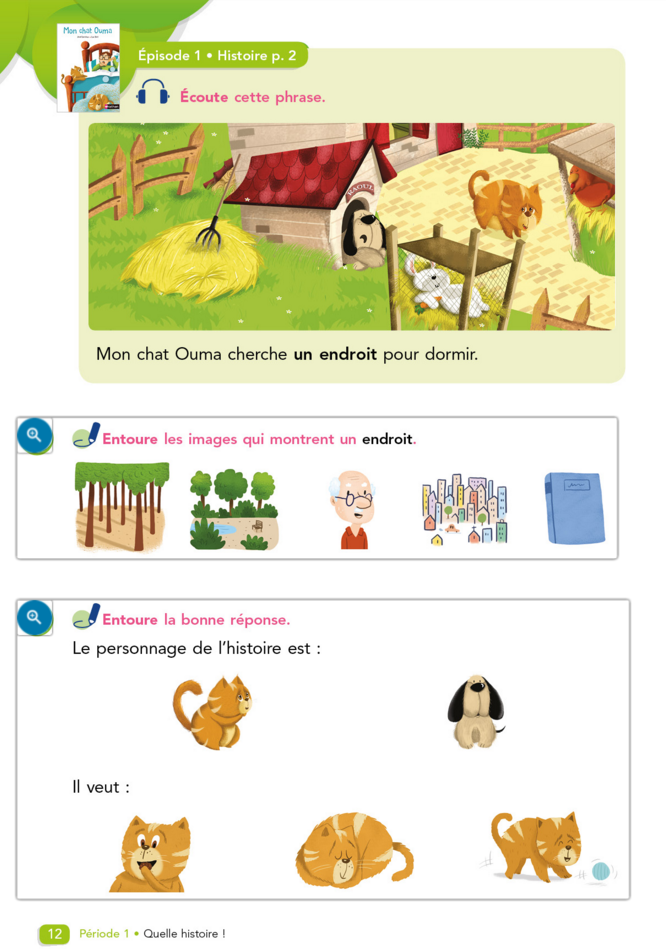 Les mathématiques :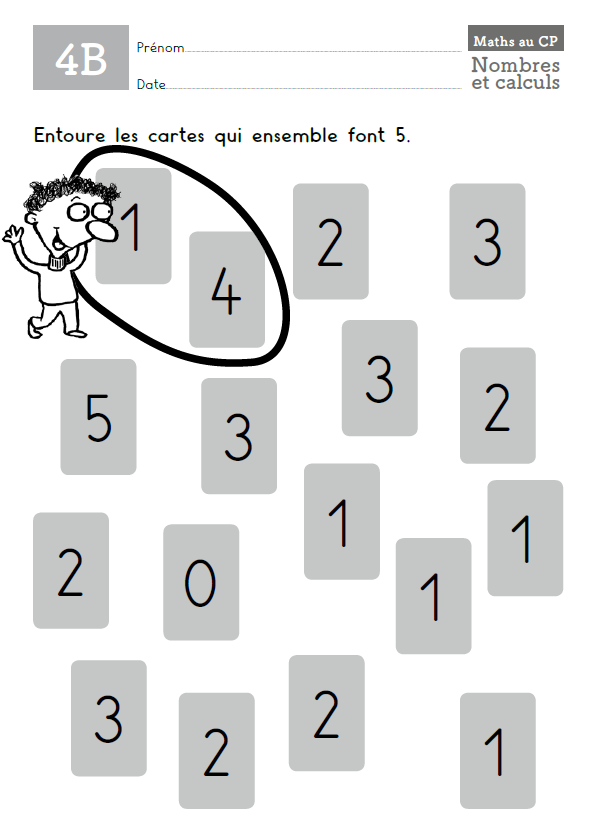 ACCES – Maths au CP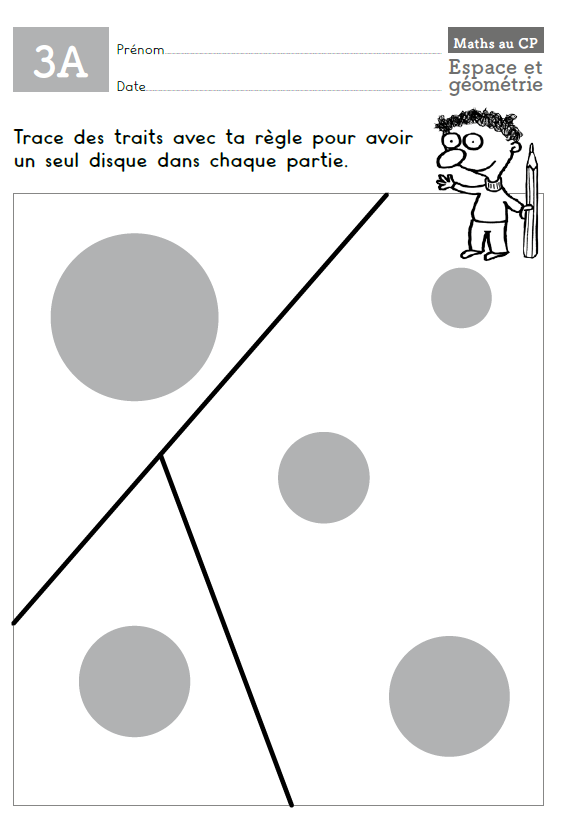 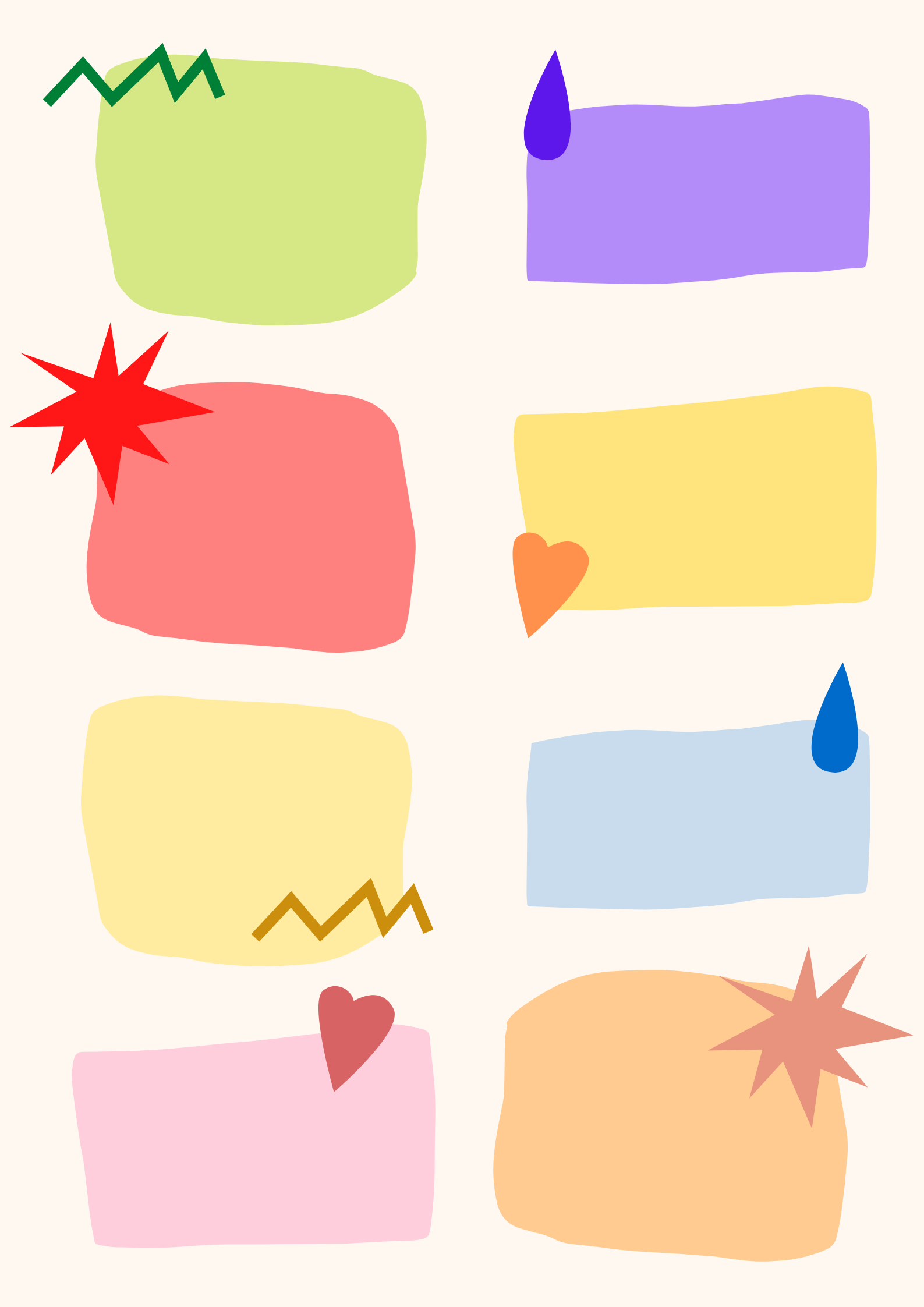 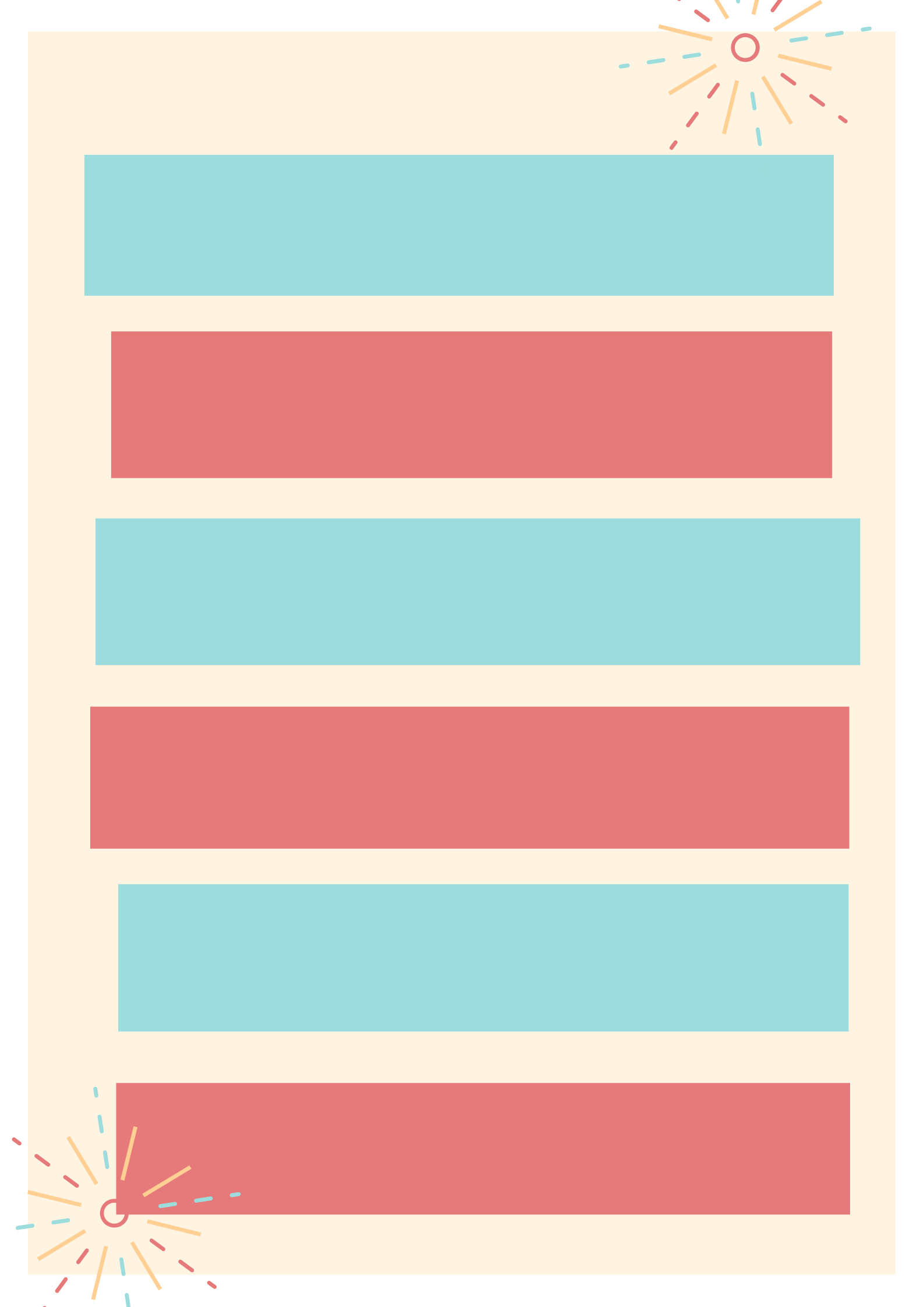 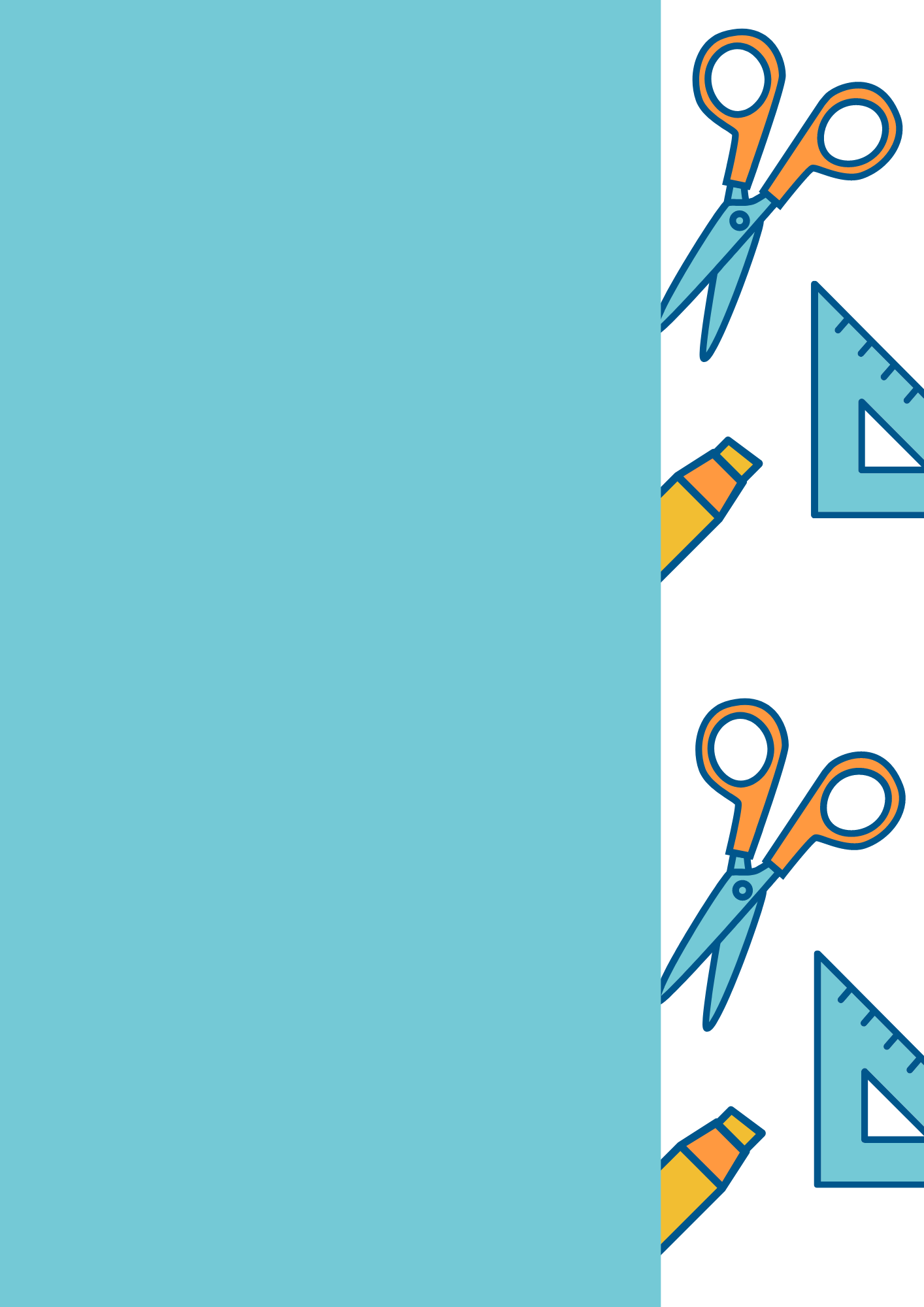 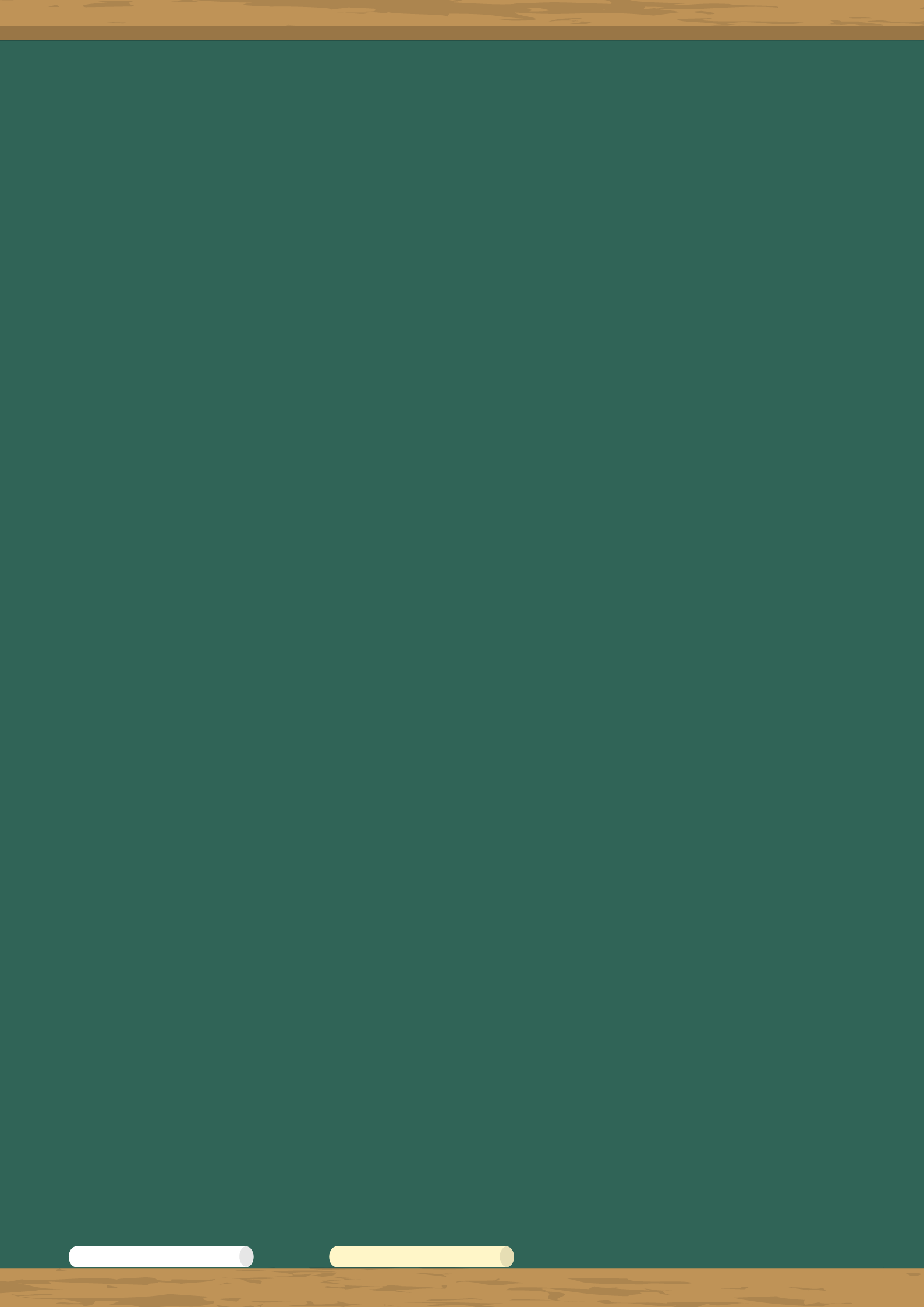 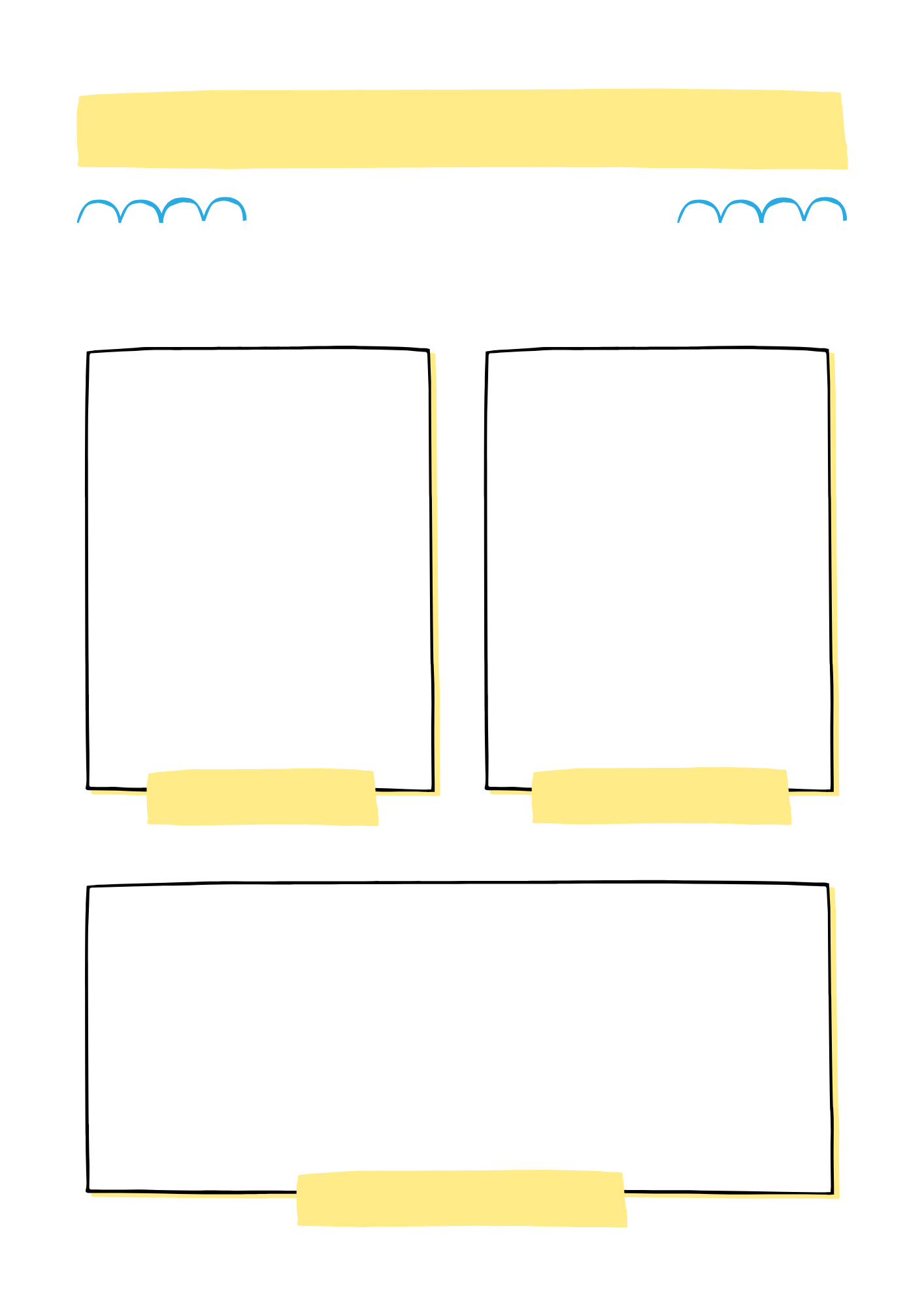 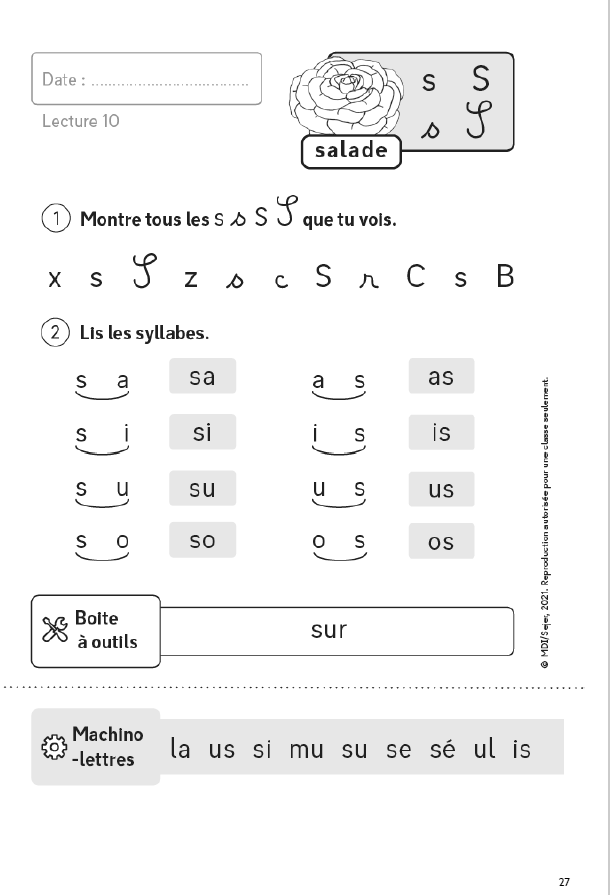 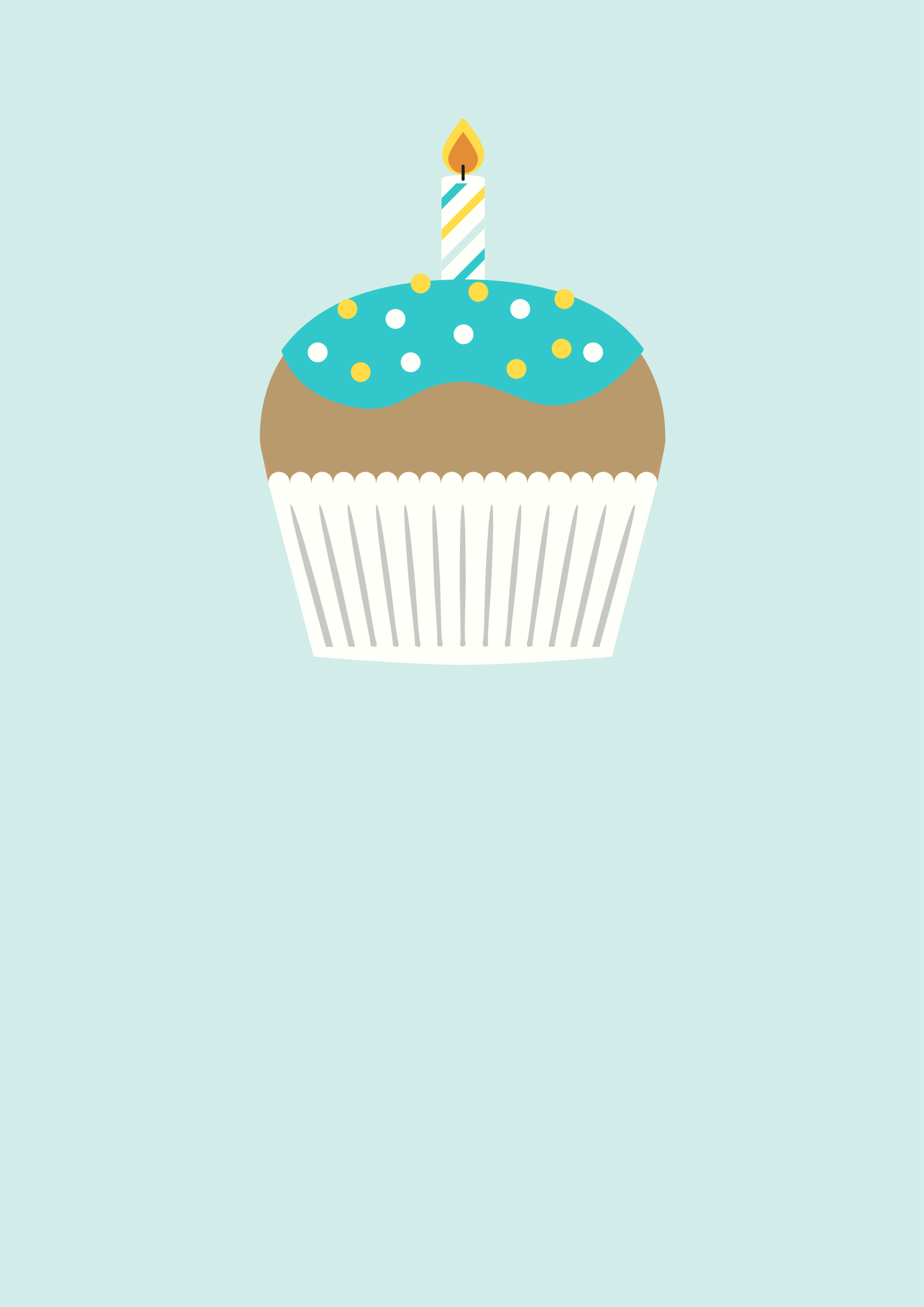 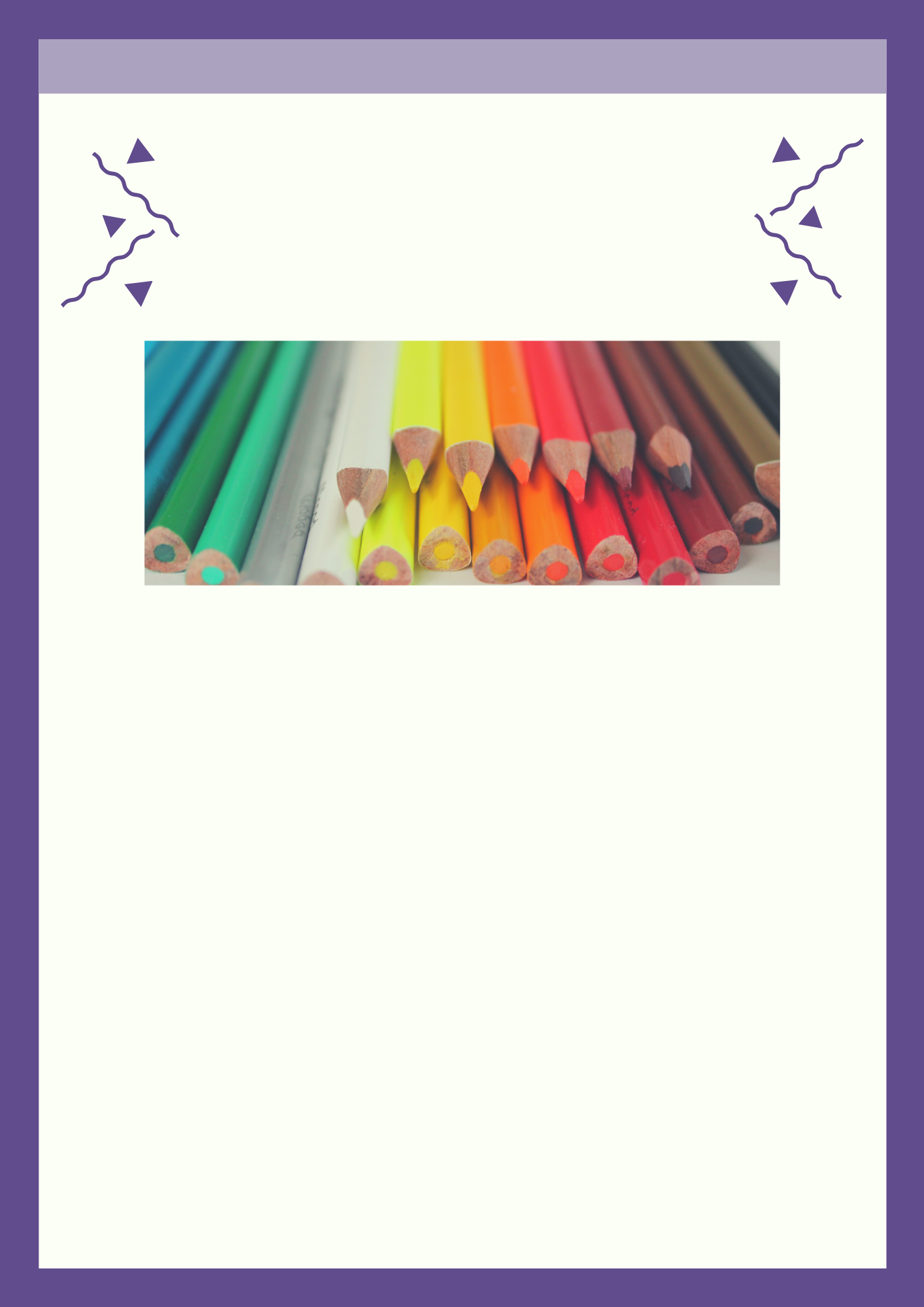 LUNDIMARDIJEUDIVENDREDI8h05 - 8h10Accueil dans la classe 5 minAccueil dans la classe 5 minAccueil dans la classe 5 minAccueil dans la classe 5 min8h10 - 8h20Rituel : Chaque jour compteAffichage de la date, décompte des jours d’école et étude progressive du nombre du jour 10 minAffichage de la date, décompte des jours d’école et étude progressive du nombre du jour 10 minAffichage de la date, décompte des jours d’école et étude progressive du nombre du jour 10 minAffichage de la date, décompte des jours d’école et étude progressive du nombre du jour 10 min8h20 - 8h30Rituel : Découverte du jourQuoi de neuf ?10 minDécouverte d’un lieu dans le monde10 minDécouverte d’une œuvre musicale10 minDécouverte d’un mot - Un jour, une question 10 min8h30 - 8h35Rituel : Défi écritureProduction d’écrits5 minCopie5 minTranscription5 minJeux d’écriture et de lecture5 min8h35 - 9h30Phono, étude du code, lecture et entrainement à l’encodage, à l’écriture, etc. (CODEO) 55 minPhono, étude du code, lecture et entrainement à l’encodage, à l’écriture, etc. (CODEO) 55 minEducation physique et sportive55 minPhono, étude du code, lecture et entrainement à l’encodage, à l’écriture, etc. (CODEO) 55 min9h30 - 9h45Ateliers français et maths 1 15 minAteliers français et maths 3 15 minAteliers français et maths 1 15 minAteliers français et maths 3 15 min9h45 - 10h00RécréationRécréationRécréationRécréation10h00 - 10h15Anglais 15 minAnglais 15 minAnglais 15 minAnglais 15 min10h15 - 10h30Calcul mental (ACCES) 15 minCalcul mental (ACCES) 15 minPhono, étude du code, lecture et entrainement à l’encodage, à l’écriture, etc. (CODEO) 1hCalcul mental (ACCES) 15 min10h30 - 11h15Mathématiques (ACCES) 45 minMathématiques (ACCES) 45 minPhono, étude du code, lecture et entrainement à l’encodage, à l’écriture, etc. (CODEO) 1hMathématiques (ACCES) 45 min11h15 - 11h45Ecriture et/ou copie dans le cahier du jour 30 minDictée dans le cahier du jour30 minEcriture et/ou copie dans le cahier du jour 30 minProduction d’écrits dans le cahier du jour 30 min11h50 - 13h50Pause déjeunerPause déjeunerPause déjeunerPause déjeuner13h50 - 14h00Accueil dans la classe 5 minAccueil dans la classe 5 minAccueil dans la classe 5 minAccueil dans la classe 5 min14h00 - 14h10Copie des devoirs 10 minCopie des devoirs 10 minCopie des devoirs 10 minCopie des devoirs 10 min14h10 - 14h45Littérature, compréhension, EdL (TRAMPOLINE) et/ou Langage oral35 minEducation physique et sportive1h05Littérature, compréhension, EdL (TRAMPOLINE) et/ou Langage oral35 minLittérature, compréhension, EdL (TRAMPOLINE) et/ou Langage oral35 min14h45 - 15h00RécréationEducation physique et sportive1h05RécréationRécréation15h00 - 15h40Arts plastiques 40 minEducation physique et sportive1h05Calcul mental (ACCES) 15 minEducation morale et civique 40 min15h00 - 15h40Arts plastiques 40 minRécréationMathématiques (ACCES) 25 minEducation morale et civique 40 min15h00 - 15h40Arts plastiques 40 minLittérature, compréhension, EdL (TRAMPOLINE) et/ou Langage oral45 minMathématiques (ACCES) 25 minEducation morale et civique 40 min15h40 - 16h15Questionner le monde 35 minLittérature, compréhension, EdL (TRAMPOLINE) et/ou Langage oral45 minEnseignement musical 35 minQuestionner le monde 35 min16h15 - 16h30Ateliers français et maths 2 15 minAteliers français et maths 4 15 minAteliers français et maths 2 15 minAteliers français et maths 4 15 min16h30 Bilan de la journée et préparation des cartables Bilan de la journée et préparation des cartables Bilan de la journée et préparation des cartables Bilan de la journée et préparation des cartables 